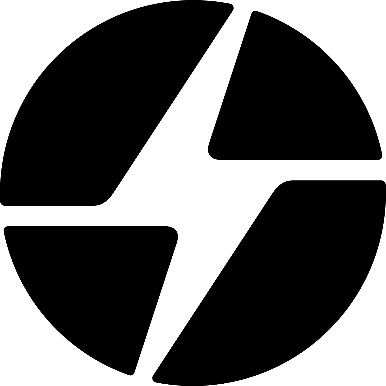 CEW Drill BookletTASER® X26™ / X26P™ / X2™ / TASER 7™ / TASER 7Conducted Energy Weapons (CEWs)Version 22 - Effective CERTIFICATION AND ANNUAL RE-CERTIFICATION REQUIREMENTS	1Instructor Certification	2User Certification	3Annual Re-Certification Requirements:	4X26P and X2 CEW User Transition Certification Requirements	5SAFETY RULES	6ISOLATION EXERCISES, AND SCENARIO TRAINING INTRODUCTION	7SCENARIO TRAINING ROLES AND RESPONSIBILITIES	8EQUIPMENT REQUIREMENTS	9CEW DRILL COMMANDS	11TASER 7 CQ FUNDAMENTAL DRILLS	14TASER 7 CQ LIVE FIRE	17TASER 7 CQ SCENARIOS	18TASER 7 FUNDAMENTAL DRILLS	21TASER 7 LIVE FIRE	25TASER 7 SCENARIOS CQ LOAD OUT WITH SO IN CARRIER	27TASER 7 SCENARIOS SO LOAD ONLY	30TASER 7 WITH TILT FEATURE ENABLED CQ/SO DUO PACK FUNDAMENTAL DRILLS	32TASER 7 WITH TILT FEATURE ENABLED CQ/SO DUO PACK LIVE FIRE	36TASER 7 WITH TILT FEATURE ENABLED CQ/SO DUO PACK SCENARIOS	38X26P FUNDAMENTAL DRILLS	41X26P LIVE FIRE	43X2 FUNDAMENTAL DRILLS	45X2 LIVE FIRE	47ALTERNATE POSITION DRILL (X26P/X2/TASER 7)	49CUFFING UNDER POWER DRILL (X26P/X2/TASER 7)	51REACTIONARY DRILL (X26P/X2/TASER 7)	52TRANSITION DRILL (X26P/X2/TASER 7)	55SIGHT DRILL (X26P/X2/TASER 7)	57RELOAD RELAY DRILL (X26P)	58CERTIFICATION AND ANNUAL RE-CERTIFICATION REQUIREMENTS Each agency should collect and maintain all documentation concerning the training, including keeping a copy of each Certification Test in department records to validate certification. Do not send User Certification Applications or any related forms to TASER Training.  The TASER Training Department only tracks Instructor certification.  Axon supports and recommends a full de-escalation curriculum to become proficient in CEW weapon handling and use of force application rooted in scenario-based training (SBT). SBT seeks to help the end user transfer learned skills into day-to-day decision making, particularly during stressful or high intensity situations. The goal of this comprehensive, in-depth training is to further the safe and effective use of CEWs while reducing ineffective deployments due to operational error, CEW over-reliance, CEW use for pain compliance, and weapon confusion.Within 72 Hours Review/Utilize Current TASER Course Documents. Within 72 hours of the course, the Instructor is required to go to the correct Training page of https://www.axon.com/training/resources and review, download, print (as required for the course), and utilize the most current versions of the:PowerPoint® presentation, including videos and all updates;Training Bulletins since the last TASER training version release;TASER CEW Instructor or User Certification FormLaw enforcement Product Warnings; andInstructor and User: Warnings, Risks, Release & Indemnification Agreement (the “Release”).Instructor certifications are valid for 2 years from the date of certification (e.g. if the instructor was certified on 3 November 2014 the instructor certification ends on 3 November 2016) and the instructor cannot teach if they do not hold a current certification.  User Certification must be renewed annually (e.g., if the user was certified on 3 November 2014, the user can recertify by 31 December 2015). However, as TASER Training releases new User Update PowerPoint presentations, training bulletins, and product warnings they must be immediately distributed to all persons authorized to use a CEW. This distribution is in addition to the annual CEW user recertification requirements.Instructor CertificationComplete minimum of 16 hours of instructionStudent must complete a minimum of 16 hours of instruction with a current Certified Master Instructor. Coursework must include the current TASER Instructor PowerPoint, updates, warnings, and Release, and include discussion of items in the instructor notes, drills, and functional demonstrations.Receive, review and acknowledge the current TASER Law Enforcement Product WarningsReceive, review, sign and return the current Release Form (if receiving a voluntary exposure)Pass Written ExaminationsStudent must pass written examinations with a score of 100%.Pass Functional TestStudent must pass all functional tests listed on the TASER Training Instructor Certification Form.For X2 and X26P - Deploy 4 TASER live CEW cartridges into preferred target zonesStudent must deploy a minimum of 4 cartridges for each CEW type certifying on to demonstrate familiarity with CEW functions and to test aptitude. The student must be able to contact the target and place both probes in the preferred target zones from various distances while under stress. Students who do not hit the target within the preferred target zones should complete aiming drills and deploy again. Instructors should not be qualified until they have passed deploying tests. The use of simulator systems does not fulfill this 4-cartridge deploying requirement.For TASER 7 – Deploy 4 TASER live CEW cartridges into preferred target zonesEach student must deploy a minimum of 4 cartridges to demonstrate familiarity with CEW functions and to test aptitude. The student must be able to contact the target and place both probes in the preferred target zones from various distances while under stress. Students who do not hit the target within the preferred target zones should complete aiming drills and deploy again. Users should not be qualified until they have passed firing tests. The use of simulator systems does not fulfill this 4-cartridge firing requirement.  ANDDeploy 4 HALT (Hook and Loop Training) cartridges into preferred target zonesStudents must deploy 4 HALT cartridges during the TASER 7 scenarios outlined in the TASER CEW Drill Booklet. For a student to pass this part of the training, both probes from all 4 deployments must strike the role player wearing the HALT suit in the preferred target zone. The TASER CEW Drill Booklet may be located at https://www.axon.com/training-resourcesAxon supports and recommends review of your departmental use of force, CEW, and other related policies and procedures (optional but encouraged).User CertificationComplete minimum of 6 hours of instructionStudent must complete a minimum of 6 hours of instruction with a current Certified Instructor. Coursework must include the current TASER User PowerPoint, updates, warnings, and Release, and include discussion of items in the instructor notes, drills, and functional demonstrations.Receive, review and acknowledge the current TASER Law Enforcement Product WarningsReceive, review, sign and return the current Release Form (if receiving a voluntary exposure)Pass Written ExaminationsStudent must pass written examinations with a score of 100%.Pass Functional TestStudent must pass all functional tests listed on the TASER Training User Certification Form.For X2 and X26P Certification - Deploy a minimum of 2 TASER live CEW cartridges into preferred target zones.  Each student must deploy a minimum of 2 cartridges into the target, for each CEW type certifying on, to demonstrate familiarity with CEW functions and to test aptitude. The student must be able to contact the target and place both probes in the preferred target zones from various distances while under stress. Students who do not hit the target within the preferred target zones should complete aiming drills and deploy again. Users should not be qualified until they have passed deploying tests. The use of simulator systems does not fulfill this 2-cartridge firing requirement.For Basic TASER 7/CQ Certification - Deploy a minimum of 2 TASER live CEW cartridges per angle into preferred target zones.  Each student must deploy a minimum of 2 cartridges per angle into the target to demonstrate familiarity with CEW functions and to test aptitude. The student must be able to contact the target and place both probes in the preferred target zones from various distances while under stress. Students who do not hit the target within the preferred target zones should complete aiming drills and deploy again. Users should not be qualified until they have passed firing tests. The use of simulator systems does not fulfill this 2-cartridge per angle firing requirement. For TASER 7/CQ De-Escalation – Scenario Based Training Certification – Deploy a minimum of 2 TASER live CEW cartridges and 2 HALT cartridges per angle into preferred target zones.  Each student must deploy a minimum of 2 live cartridges per angle into the target to demonstrate familiarity with CEW functions and to test aptitude. In addition to the student firing into targets, the student must deploy 2 HALT cartridges per angle into the preferred target area of the HALT suit.  The student must be able to contact the target and place both probes in the preferred target zones from various distances while under stress. Students who do not hit the target within the preferred target zones should complete aiming drills and deploy again. Users should not be qualified until they have passed firing tests. The use of simulator systems does not fulfill this 2-cartridge per angle, both live and HALT, firing requirement.  The TASER CEW Drill Booklet may be located at https://www.axon.com/training/resourcesAxon supports and recommends review of your departmental use of force, CEW, and other related policies and procedures (optional but encouraged).Annual Re-Certification Requirements: Review the current Annual CEW User Update PowerPoint Presentation and any new Training Bulletins after its release dateStudent must complete instruction with a current Certified Instructor.  Coursework must include discussion of items in the instructor notes, drills, and functional demonstrations.Receive, review and acknowledge the current TASER Law Enforcement Product WarningsReceive, review, sign and return the current Release form (if receiving a voluntary exposure)Pass Functional TestStudent must pass all functional tests listed on the TASER Instructor User Certification FormsFor X2 and X26P Re-Certification - Deploy 2 TASER live CEW cartridges into preferred target zones.  Each student must deploy 2 live cartridges to both re-familiarize the student with CEW functions and to test aptitude. These can be any TASER cartridge that fires two probes with conductive wires attached (including expired date cartridges), deployed at a target, or blue (LS) simulation cartridges used in conjunction with the simulation suit. The student must be able to contact the target with both probes in the preferred target zones from various distances while under stress. Students who do not hit the target within the preferred target zones should complete aiming drills and deploy again. End users should not be qualified until they have passed the two cartridge deploying tests. The use of simulator systems does not fulfill this 2-cartridge deploying requirement.For Basic TASER 7/CQ Re-Certification - Deploy a minimum of 2 TASER live CEW cartridges per angle into preferred target zones.  Each student must deploy a minimum of 2 cartridges per angle into the target to both re-familiarize the student with CEW functions and to test aptitude.  The student must be able to contact the target and place both probes in the preferred target zones from various distances while under stress. Students who do not hit the target within the preferred target zones should complete aiming drills and deploy again. Users should not be qualified until they have passed firing tests. The use of simulator systems does not fulfill this 2-cartridge per angle firing requirement. For TASER 7/CQ De-Escalation – Scenario Based Training Re-Certification.  During years 2, 4, and 5, Each student must deploy a minimum of 2 live, or HALT, cartridges per angle into the target to both re-familiarize the student with CEW functions and to test aptitude. During year 3, in addition to the student firing a minimum of 2 live cartridges into targets, the student must deploy 2 HALT cartridges per angle into the preferred target area of the HALT suit.  The student must be able to contact the target and place both probes in the preferred target zones from various distances while under stress. Students who do not hit the target within the preferred target zones should complete aiming drills and deploy again. Users should not be qualified until they have passed firing tests. The use of simulator systems does not fulfill this 2-cartridge per angle, both live and HALT, firing requirement.  The TASER CEW Drill Booklet may be located at https://www.axon.com/training-resources.Axon supports and recommends review of your departmental use of force, CEW, and other related policies and procedures (optional but encouraged).X26P and X2 CEW User Transition Certification RequirementsWithin 72 Hours Review/Utilize Current TASER Course Documents. Within 72 hours of the course, the Instructor is required to go to the correct Training page of https://www.axon.com/training/resources and review, download, print (as required for the course), and utilize the most current versions of the:Proper PowerPoint® presentation, including videos and all updates;Training Bulletins since the last TASER training version release;Law enforcement Product Warnings; andInstructor and User: Warnings, Risks, Release & Indemnification Agreement (the “Release”).Prepare Course Documents. Have all documentation for class ready, including a copy of each of the following documents for each student:Applicable PowerPoint course;The Release (ALL students and class attendees are required to read and sign this form even if they are not receiving a CEW exposure);Product Warnings;Your agency’s use of force, CEW, and other related policies and procedures (optional, encouraged);TASER X26P/X2 CEW User Certification Form; andComply with CEW User Transition Course Certification Form Requirements.  The TASER X26P/X2 Transition Certified User certificate template is available to print and provide to students as documentation of their course attendance and certification. The template is included with TASER’s training materials in the Forms & Certificates folder.SAFETY RULES  Ultimate responsibility for the safety of all instructors, students, and observers rests with the Senior Master Instructors during the Master Instructor Course, the Master Instructor during Instructor Course, and the Instructor during user courses. The basic safety rules are a modified version of the standard firearms safety rules and apply to all classroom instruction and training drills.  To allow dynamic, realistic training under controlled conditions during the scenario-based training, specific modifications to the basic safety rules are authorized as listed below.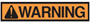 Basic Safety Rules:All participants and observers with-in the controlled training area must wear eye protection.Perform a safety check prior to running any drill.  Discuss safety protocol if someone leaves the training area and comes back.NO firearm (loaded or unloaded), weapons (batons, OC spray, pocket knives etc.), or ammunition is permitted in the training area.Treat all TASER CEW systems as if they are loaded.Keep finger outside the trigger guard until you are on target and ready to deploy.Always point the TASER CEW in a safe direction.Know your target and what may be within a 25-foot perimeter.Except during scenario training, never deploy a TASER CEW toward another person even if they are well beyond the maximum range of your cartridge.Unsafe behavior of any type will not be tolerated.Students must advise the Instructor if they have any injury or pre- existing health condition that would preclude their participation in any training exercise.Report any injuries immediately to the Instructor. If any injuries are reported, the Instructor must complete the Accidental Discharge/Injury Report.The Instructor will designate one person as the TASER Safety Officer (TSO). That safety officer cannot be the same person that is running the exercise or exposure.  The sole responsibility of the TSO is to watch for safety issues and stop action if any unsafe action is observed.The command “Stop Action” will be used anytime a situation is deemed hazardous. This command may be given by ANY of the participants or observers. When given, every participant will cease all activity and point their CEWs in a safe direction and put the safety switch in the down (SAFE) position. The TSO will advise when it is clear to resume the drill or scenario.Additional Safety Rules for Scenario Training:If any protective equipment becomes dislodged, an immediate “Stop Action” should be declared. The scenario can resume only when the equipment has been properly adjusted.Not all TASER products are designed for use in training against live targets. Treat all TASER cartridges as live and conductive until personally verified by the instructor or TASER Safety Officer (TSO).The protective simulation suit does not provide any ballistic protection from any conventional ammunition, nor does it protect the wearer from the effects of the drive stun. DO NOT USE THE PROTECTIVE SIMULATION SUIT FOR ANYTHING OTHER THAN TRAINING WITH THE BLUE (LS) TASER CARTRIDGE OR SMART CARTRIDGE.  THE HALT PROTECTIVE SIMULATION SUIT IS NOT DESIGNED FOR ANY OF THE LS TRAINING CARTRIDGES. ONLY USE THE BLUE CAP HALT TASER CARTRIDGEThe temperature inside the simulation suit can become warm when used over a long period of time especially during long drawn-out scenarios. It is recommended that role-players be given regular breaks and encouraged to drink lots of water. It also aids in cooling if the role-player wears loose fitting, comfortable clothing. The simulation suit should not be worn directly over the skin since a layer of clothing provides an additional layer of protection.ISOLATION EXERCISES, AND SCENARIO TRAINING INTRODUCTION  Some CEW training drills use expended (or no) cartridges and some require the use of live cartridges. Special inert Smart cartridges have been provided for drills that require arcing without live cartridges. Training Staff, Senior Master Instructors, Master Instructors, Instructors, students, and observers must use extreme care to ensure that no live cartridges are present during training drills requiring the use of expended or inert cartridges.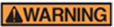 Training Drills Objectives: To familiarize students with the basic operations of the TASER CEW controls and provide students with the practical experience to reasonably safely and effectively operate the TASER CEW. These are essential to create muscle memory!Isolation Exercise Objective: To provide a safe arena for the student to correctly perform the skills they learned in the drills and choose the correct response to the stimulus provided. That student should be able to assist in training others by also “role playing” as the stimulus and as the “coach.”Scenario Training Objective: After developing competency with the mechanics of operating the CEW controls we move to the next step in the learning process. The objectives of isolation exercises are to train the application of the skill(s) in a tightly controlled setting with decision-making removed. The purpose is for the student to correctly perform the skills and correctly respond to the given stimulus.Scenario training is a required component of the TASER Instructor Course. The more realistic the scenarios are the more the student will gain from the training. With this in mind, it is highly recommended that Instructors use training aids when possible to enhance the realism. No firearm that can fire lethal munitions may be used, whether loaded or not.  If for some reason the simulation suit and/or LS (blue) cartridges are not available to conduct the scenario training, the Instructor may still certify the students by modifying the scenarios to use live cartridges and fixed (non-human) targets.  Due to the dynamic nature of scenario-based training and the greater risk for injury, TASER requires strict adherence to all guidelines.  Instructors, students, and observers must command a “STOP ACTION” if they observe any violation of safety procedures.Scenario Training Location: The availability of facilities to conduct scenario-based training will vary. Instructors should contact the host agency to see what facilities are available. The site may be in-doors or out. Instructors are expected to modify procedures as necessary to ensure that safety is the priority. Access in and out of the training site MUST be controlled and two definitive zones need to be established.Staging (Safe) Area: This area is outside the 25-foot perimeter surrounding the training area. If possible, a physical barrier should separate the training area from the staging area. This area is safe for observers and should be used for gear storage, scenario briefings, etc.Training Area: A 25-foot perimeter (from the TASER CEW) within which training takes place. This area will also include a “downrange” area where all TASER deploying will be directed. The downrange area will be clear of all persons not wearing a simulation suit and free from anything that could be damaged by TASER cartridge probes.SCENARIO TRAINING ROLES AND RESPONSIBILITIESTo safely and effectively manage the scenario training, the Instructor is responsible for designating students or other personnel to assume certain roles and responsibilities.TASER Safety Officer (TSO): The TSO is responsible for monitoring the overall safety of the scenario and is normally the Course Instructor. Because it is not possible to maintain overall awareness when actively participating in the scenario, the Course Instructor should not assume an active role in the scenarios and should not be the person wearing the simulation suit. The Instructor may also designate another instructor or student to perform the role of TSO during a scenario. The TSO will ensure all weapons are removed from students and role-players prior to participating or entering the training location. The TSO must personally supervise the pre-scenario personnel/equipment inspections to ensure that only the blue LS cartridges are used in the scenario. The TSO must ensure that the protective simulation suit is properly adjusted on the role player before, during, and after each scenario.TASER Evaluation Officer (TEO): The TEO is responsible for setting up and running the scenarios. The TEO also leads the post-scenario discussion and critique with all participants. The TEO should be very knowledgeable about the TASER CEW and have a strong training background. The primary responsibility of the TEO is to ensure the scenario objectives are met. This includes evaluating the student’s performance on the scenario. The TEO should also direct the role players if needed. Normally, the Instructor will be the TEO for the first scenario. The Instructor should select one or more student instructors to perform the functions of the TEO for subsequent scenarios. The students selected should have operational experience with the TASER CEW at his/her agency. If the instructor class is comprised of students without any TASER CEW experience, the Instructor must assume the TEO role.Role Player (Subject): The role player is the subject in each scenario and must wear the simulation suit. The TEO provides clear and concise instructions to the role player to ensure they understand the objectives. The Instructor needs to emphasize the importance of following the scenario parameters with the role player. Some latitude is given to the role player to get students to respond to the simulated threat, but not at the expense of safety. The TSO must ensure that the protective simulation suit is properly adjusted on the role player before, during, and after each scenario. The role-player must follow the directions of the TSO and TEO at all times.Responder(s): Each student should participate as a responder in at least one scenario, even if the student has also participated as a role player or TEO. The TEO provides clear and concise instructions to the responder regarding the specific scenario and critiques the student performance at the end of the scenario. Response to each scenario should be based on responder’s department SOP.EQUIPMENT REQUIREMENTSSpecific equipment requirements for a Certification Course are listed at the beginning of each training drill and scenario. In general, the following equipment is required.CEW with holsterExpended TASER cartridges (X26P)TASER cartridges (Standard and LS)Inert Smart cartridges (X2) (TASER 7)Smart cartridges (Standard and LS)TASER 7 Cartridges (CQC, Standoff, and HALT)Safety glasses for all participants and instructors in the training areaTargets for deploying drillsSimulation Suit or HALT Suit for scenario trainingCEWs: TASER Training sponsored courses use dedicated inventory of training CEWs. These CEWs endure extreme conditions during training and potential damage during shipping to multiple locations. If a training CEW is damaged, the Instructor must complete the Training CEW Damage Report and return the form with the CEWs to TASER.TASER CARTRIDGES: Cartridges must be properly deployed during required drills, and all probes must land in the preferred target area. Because scenario training offers the most realistic training, use of the training cartridges is highly recommended. Depending on the number of cartridges available, the Instructor must determine how many drills and/or scenarios may be conducted with standard and training cartridges.  Handle TASER cartridges with care. Probes may deploy unexpectedly if exposed to static electricity or physical shock. Do not point cartridges toward your face. Keep hands and all body parts clear of front of cartridge.SIMULATION SUIT: The protective suit is designed to be used with the TASER Live Simulation (Blue LS) Cartridge. It has been designed to resist multiple probe impacts from the LS cartridges when properly worn. The suit is also designed to give the role-player ease of movement and realism in their response to various scenarios. The components of the suit include:Protective helmet with clear face shield and safety hoodProtective jacket with two arm-length extensions and throat protectorTwo protective leg sleeves with leg extensionsProtective groin padGloves (provide limited protection to hands)Proper Use and Maintenance: Inspect the suit prior to and immediately following any scheduled training. The inspection should include checks for tearing, ripping, or other obvious damage. If the suit is damaged, get it repaired before it is used again. After donning the suit, another student or instructor should inspect the suit for proper fit. Pay particular attention to any exposed areas. Upon the completion of any training it is recommended that the suit be wiped down and allowed to dry. If the suit should need a more thorough cleaning, wash it off with a mild soap and water, hang it up, and allow it to air dry.TASER 7 HOOK AND LOOP TRAINING (HALT) SUIT: The protective suit is designed to be used with the TASER 7 HALT Cartridge. It has been designed to resist multiple probe impacts from the HALT cartridges when properly worn. The suit is also designed to give the role-player ease of movement and realism in their response to various scenarios. The components of the suit include:Protective helmet with clear face shield and safety hoodProtective jacket with two arm-length extensions and throat protectorTwo protective leg sleeves with leg extensionsProtective groin padGloves (provide limited protection to hands)Proper Use and Maintenance: Inspect the suit prior to and immediately following any scheduled training. The inspection should include checks for tearing, ripping, or other obvious damage. If the suit is damaged, get it repaired before it is used again. After donning the suit, another student or instructor should inspect the suit for proper fit. Pay particular attention to any exposed areas. Upon the completion of any training it is recommended that the suit be wiped down and allowed to dry. If the suit should need a more thorough cleaning, wash it off with a mild soap and water, hang it up, and allow it to air dry.CEW DRILL COMMANDSBasic drills are the foundations for deploying the CEW system.  Below are the commands used throughout this booklet and what each command means.READY: Command for the students to get into a fighting stance facing their opponent.  Explain why it is important to be in a well-balanced fighting stance.  Talk about how this stance should be their basic interview stance and stress that no matter what use of force they decide to deploy it should be from this stance.  Once they are in the fighting stance have the students drop their hands to show the interview stance, or our READY position for this drill.	MOVE: On the command of moves, students will move to the effective range of the cartridge being used in the CEW.ARM: Once a good stance is demonstrated and performed, next talk about drawing the CEW.  Upon gripping the CEW and drawing from the holster, the CEW should be placed in the armed position.  Discuss why we want the CEW in the armed position when it is out of the holster.  The CEW should be held in the SUL position with the trigger finger indexed on the frame of the CEW.  Discuss why we want the CEW in the SUL position instead of pointed out at our target.  Remember we are stronger in close to our chest, not out in open space.  We should only extend the CEW once we have a verified threat, and we have made a conscious decision to deploy the CEW into that threat.  Discuss the importance of gathering pre-event video with those students who are deploying the TASER Cam HD.  Students should be able to draw their weapon without looking at their holster.AIM: On the command of AIM, Students will punch out from the Sul position and properly line the CEW up on the target.  Students will use their partner or a target to line the laser(s) of the CEW into the preferred target area.  This command is designed to bridge the gap between draw and deployment.  Once the students understand the proper aiming techniques the command can be dropped, as the THREAT command will take over to initiate aiming the CEW before deployment. WARNING ARC:  Performing a warning arc with the CEW may be a way to de-escalate a situation.  An ARC display on the TASER 7 or X2 is conducted using the ARC switch.  On the X26P, students will put the X26P on safe and remove the cartridge with their non-weapon hand pointing the front of the cartridge in a safe direction.  Be sure to have the TASER Cartridge away from the X26P when performing the warning arc.  The X26P will be pointed in a way so the subject can see the front of the device. The student will arm the device and press the trigger, allowing an arc across the front of the device. The X26P will be put on safe and the cartridge reloaded. Student will then rearm the X26P and come to position SUL. Instructor note: An ARC display should only be performed when time and distance/obstacles will allow the operator an opportunity to safely conduct the display.  On the X26P CEW operators will need time and distance for the opportunity to safely reload the cartridge to deploy if needed.THREAT:  Once the conditions are met to deploy the CEW, students will extend the CEW out in a deploying position and deploy (press and release the trigger) the CEW.  Make sure students are using the proper targeting guidelines on their respective partner or target.  Easiest way to tell where they are aiming is by looking at the laser of the CEW.  Make corrections here to concentrate on splitting the hemisphere.  Talk about how hitting various parts of the body (legs, back, abdomen, etc.) will have different NMI effects on the target.  Remind students that we want to target areas of the body where skeletal muscle is close to the skin as well as nerve bundles as this will enhance our NMI and success rate of CEW deployments.  Discuss with students the importance of targeting different parts of the body dependent upon clothing or other barriers. Once the CEW has been deployed talk about bringing in the CEW back to the modified SUL position.  This allows for a better field of view to help break tunnel vision, and to protect the CEW from being taken away while it is in the extended position.  HIP CHECK:  Command used to influence the student to split the belt line to the right or left of the center line.  The goal is to use the hip bone as the reference point and have the probes go above and below the hip bone.STRIKE:  Command to initiate the student to strike the target and move back to create distance in training.  Depending on the sturdiness of the target, the strike can be an actual strike to the target or a tap to simulate striking the target.  RE-ENERGIZE:  Sometimes more than one cycle is needed to gain/maintain control of the suspect.  Using the re-energize command will help them understand that the suspect is still a threat and a second cycle is warranted.  Make sure that there is time between the end of the initial cycle and the re-energize command so we can get the students used to giving the suspect time to comply with the commands.RELOAD:  When instructing for the reload stress the proper loading technique for the CEW device that is being taught.  Have the students walk through unloading and loading of the CEW, and then you can add the reload command in the drills.INEFFECTIVE DEPLOYMENT:  Can be used to simulate an ineffective CEW deployment and a second cartridge is deployed on the target.  During the Command of Threat and before the 5-second cycle is completed the instructor will yell, “INEFFECTIVE” inducing a second shot of the CEW into the target.  Depending on the CEW device being used, a reload may need to occur before a second cartridge can be deployed into the target. SWITCH:  Command to initiate the switching cartridges on the TASER 7 CEW with the Tilt function enabled.  Students will rotate the CEW to switch from cartridge bay one to cartridge bay two. 	MAKE SAFE:  Safety placed in the down, safe position	RECOVER:  Holstering the CEW should be a reluctant movement.  Holstering is what we do once the threat is contained, and we are ready to put our CEW away.  Have the students practice situational awareness (checking their 6) and reluctantly placing the CEW on safe and holstering the CEW.  Students should be able to holster weapon without looking at their holster.	As the students get comfortable with the basic movements (Crawling) above, we can start the Walking phase by adding:	VERBAL COMMANDS:  Have students get used to issuing verbal commands prior to deploying the CEW, as well as during the NMI phase.  Keep in mind that if we get a good spread, and a decent NMI, the subject may not be able to follow our commands. In giving the commands, we are programing the subject with what we want them to do, and once the cycle is over it will also help them snap back into reality quicker.  Keep in mind that when we give commands, they should be:Clear and concise;An action the suspect can perform;We cannot give conflicting commands (usually only a problem with multiple officers on scene);We are supposed to be able to tell if the suspect can understand our commands (i.e. language barrier or EDP with that 1000-mile stare);AND MOST IMPORTANT:  Give them time to comply with our commands.MOVEMENT:  Once we have deployed, and we are sure we have a good NMI on our suspect, we need to move off the line of attack and better position ourselves to dominate the suspect.  Movement allows us to become aware of our surroundings and move out of the last place the suspect saw the officer.  Talk about how the OODA loop works and how moving off the line helps break that important step between making the decision to act and acting on that decision.  Movement also allows the CEW operator to better place their wires to help get them out of the way of the assisting officers during controlling and cuffing under power.  INCREASE THE HEART RATE: Once students can perform the above drill, increasing the heart rate by doing calisthenics, running etc. will help the students manipulate the CEW in real world environments.  If there is not enough space for running have the students utilize DT striking bags and have the students perform strikes (Palm, Elbow, Knee) prior to running the drill.NO SHOOT DRILLS:  Not every time a student pulls out their CEW will they necessarily deploy the CEW, as sometimes all that is needed to control an aggressive or resistive subject is the mere presence of the CEW.TASER 7/CQ FUNDAMENTAL DRILLS Line DrillsUtilize two lines of students.  Students will be facing each other approximately ten feet apart.Draw Drill:  Draw from the holster to Sul position, arm, make safe and recover to the holster properly. (5 reps for each student).Drill commands will be ready, arm. Make safe and recover.AIMING DRILL: Students will practice aiming at the preferred target zone of the back. (Line 1 of students face away from line 2. Line 2 aims at the preferred target area of the back of line 1. Then students switch roles).Drill commands will be ready, arm, aim. Make safe and recover.	Warning arc drill:  Draw from the holster to Sul position, arm, conduct a warning arc, make safe and recover to holster (5 reps for each student).Drill commands will be ready, arm, warning arc. Make safe and recover.  Instructor note: Instructor should point out pre – deployment arc switch functionality and post deployment of cartridge functionality.Laser demonstration using live fire targetsPurpose – To give the students a visual demonstration of the effective ranges of the close quarter and standoff cartridges.Utilizing resettable close quarter, 12 degrees.Instructor will identify and mark distances of 15 feet, 8 feet and 4 feet from a target.Instructor note: This drill can be run using multiple students and multiple targets at once.Drill starts at the 15’ line.Drill commands will be ready, arm, aim. Make safe and recover.Instructor note: Note to students that while loaded with a close quarter cartridge, 15 feet of distance is outside of its effective range. Remind the students that punching out to fire the CEW reduces the distance from the target by up to 3 feet. Students move to 8’ line.Drill commands will be ready, arm, aim. Make safe and recover.Instructor note: The students should be aiming at the preferred target area and can observe the changes to the distance between the lasers from 15 feet to 8 feet of distance.    Students move to 4’ line.Drill commands will be ready, arm, aim. Make safe and recover.Instructor note: The students should be aiming at the preferred target area and can observe the changes to the distance between the lasers from 8 feet to 4 feet of distance. Note that even from a close distance, using the close quarter cartridge will still result in enough spread to achieve incapacitation. Students move to an arm’s length away from the target (walk through step by step).Drill commands will be strike (tap target and move back to create distance), ready, arm, aim. Instructors note: Prior to making weapons safe and holstering, include a demonstration of moving the TASER 7/CQ from being punched out to high tuck to show changes to distance between lasers with small changes in distance from the target. Students move to an arm’s length away from the target (run full speed).Drill commands will be ready, strike. Students tap target, draw and arm the TASER 7, move back to create distance and aim at the preferred target area. Make safe. Have the students form a line, unload the close quarter resettable cartridges and load the standoff resettable cartridges.Dry fire Deployment drillDeployment drills with resettable loads introduction.  Aiming drills to be conducted using two lines 20-25 feet apart, alternating between subject and operator roles.Instructor note: Have students stand back away from the effective ranges and have them move to where they feel the effective range would be for each load.  These drills will be conducted step-by-step. Discuss the “Hip Check” with the students.Instructor note: Discuss with the students the option of separating the expended cartridge from the remaining live cartridge and reloading the single live cartridge as an option in the field. Remind the students that whenever cartridges are loaded into the TASER 7, a cartridge check should be performed.Single Deployment REENERGIZE Drill (Resettable CQ):Student has resettable close quarter cartridge duo pack loaded.Drill starts with a command of move and students will move to what they feel is an effective range, when the student stops their movement;Drill commands will be threat, hip check. After 5 second cycle, command will be re-energize. After the 5 second cycle, make safe.Recover.Single Deployment Drill (Resettable CQ):  Student has resettable close quarter cartridge duo pack loaded.Drill starts with the students face to face with target.Drill commands will be strike, threat. After the cycle is complete, make safe and recover.Instructor note: Students should form a line, and under the direction of the instructor, unload any cartridges and leave TASER 7/CQ empty to prepare for live fire drills. TASER 7/CQ LIVE FIRE Perform a safety check prior to running any drill.  Discuss safety steps if someone leaves the training area and comes back.  NO firearm (loaded or unloaded), weapons (batons, OC spray, pocket knives etc.), or ammunition is permitted in the training area.  Handle TASER cartridges with care. Probes may deploy unexpectedly if exposed to static electricity or physical shock. Do not point cartridges toward your face. Keep hands and all body parts clear of front of cartridge.Single Deployment Drill, moving to target (Live close quarter)Student has live close quarter cartridge duo pack loaded.  Student approaches target to minimum effective range (probe spread) and commences deploying sequence.Drill starts with a command of move, when the student stops their movement;Drill commands will be threat, hip check. After the 5 second cycle, make safe.Student removes close quarter duo, reloads the live standoff duo pack from the carrier. Recover. Recover the single live close quarter cartridge. Student will remove darts from the target and directed to package evidence per their department policy. Single Deployment Drill, creating distance (Live close quarter)Student has live close quarter cartridge duo pack loaded.  Student start face to face with target.Drill starts with the command of strike, student strikes target with support hand, creates distance by stepping away from the target. Arm the TASER 7/CQ and deploy one close quarter cartridge to the “Hip Check” area. Make safe.Student removes close quarter duo, reloads the single live close quarter cartridge.Recover. Recover the single live close quarter cartridge. Student will remove darts from the target and directed to package evidence per their department policy.  They will then be directed to the loading area to return the live close quarter cartridge to the loading area.Instructor note: Students should run the previous drills for the other students. Start with any new instructors that have already done their first deployment. Rotate the instructor as they finish their first deployment.  Ensure they are using proper commands and running the drills safely.Students will line up in a safe direction and under the direction of the instructor, remove all live cartridges from the CEW and carrier.  Instructor will collect ALL live cartridges.  A safety check of the students will be conducted to ensure all live cartridges are removed from the student’s person and in control of the instructor prior to starting scenario-based training.Please see TASER CQ scenarios for required scenarios for the TASER 7 certification.TASER 7/CQ SCENARIOS Due to the dynamic nature of scenario-based training and the greater risk for injury, TASER requires strict adherence to all guidelines.  Instructors, students, and observers must command a “STOP ACTION” if they observe any violation of safety procedures.Instructor note: Other students should not get to watch each scenario until after they have completed their scenario (to avoid them seeing the outcomes and decision making required).Scenario 1.1: De-Escalation Review with students the options of de-escalation techniques with the CEW (Lasers & arc) Students have HALT close quarter duo pack in CEW.Students receive a radio call - “disturbance with a crazed subject in a parking lot”. O1 will engage the subject with O2 giving lethal cover.O1 should give warning and arc display (Instructor should coach the student if necessary)Role player: Upon hearing the TASER 7 arcing, immediately surrender. O1 and O2 must follow up with verbal directions and place in a cuffing position.Scenario is not over until subject is in cuffing position.Once Scenario 1 is complete, have the officers reset and immediately run through scenario 1.2.Instructor note: After the pair of students successfully complete the de-escalation scenario, both students will complete each remaining scenario twice. Officer 1 should be coached about possible responses. The instructor should remind the student about the capabilities of the TASER 7. After O1 successfully completes the scenario, immediately run the scenario again with the officers switching roles and with minimal coaching.  This should be done for each pair of officers completing the training.  If running the scenario with one officer, disregard O2 role. Scenario 1.2: Disturbance with an emotionally disturbed personInstructor note: Scenario involves a subject exhibiting basic symptoms of excited delirium.  If running the scenario with one officer, disregard O2 role.  Students have HALT close quarter duo pack in CEW.Students receive a radio call - “subject profusely sweating, removing clothing and breaking out windows”. O1 will engage the subject with O2 giving lethal cover.O1 should recognize excited delirium danger signs and call EMS to the scene.Instructors note: Officer 1 should be coached about possible responses. The instructor should remind the student about the capabilities of the TASER 7. After O1 successfully completes the scenario, immediately run the scenario again with the officers switching roles and with minimal coaching. O1 may give warning and arc display.Role Player: Aggressively approaches O1 and O2.O1 deploys 1 HALT close quarter cartridge.O1 and O2 must follow up with verbal directions. Scenario is not over until subject is in cuffing position.Notify dispatch of time in custody and inquire about EMS.Once Scenario is complete, have the officers reset and switch roles.Scenario 2: Disturbance with a person inside a roomInstructors note: This scenario can be run inside an actual room or using a simulated doorway if necessary. The objective is to have the students engage the subject with a second shot once they realize the first shot is ineffective. The students should be loaded with one expended HALT or inert close quarter cartridge and one live HALT close quarters cartridge duo pack for this scenario. If running the scenario with one officer, disregard O2 role.  Students have one expended HALT or inert close quarter cartridge and one live HALT close quarters cartridge duo pack in CEW.Students receive a radio call - “subject inside a room creating a disturbance”. O1 will engage the subject with O2 giving lethal cover from outside the room. Instructors note: Aggressive officers may attempt to enter the room at various points in this scenario. The instructor should coach the officers to remain outside the room if necessary. Role Player: Aggressively move towards the officers threatening them to illicit a deployment of the close quarter cartridge. Immediately after the officer deploys the TASER CQ role player will continue to act as if deployment is not working.O1 needs to identify the necessity to deploy the second cartridge.Scenario is not over until subject is in cuffing position.Once Scenario is complete, have the officers reset and switch roles.Learning Points:Using arcing before escalating Not deploying darts in surrender scenarioUsing lethal cover when availableRemember “Hip-Check” targetingRapid cuffing position under power - use stop watch to reinforce sense of urgency / competition. This is an area we see in almost all field videos: officers stand around watching the TASER ride rather than moving quickly to restrain. We should almost position this like a rodeo — the cover / supporting officer's role is to get the subject restrained as quickly as practicalTASER 7 FUNDAMENTAL DRILLS Line DrillsInstructor note: If you are only deploying one type of cartridge at your agency, ie CQ only, skip line drills where the SO cartridge is used and vis versa. Utilize two lines of students.  Students will be facing each other approximately ten feet apart.Draw Drill:  Draw from the holster to Sul position, arm, make safe and recover to the holster properly. (5 reps for each student).Drill commands will be ready, arm. Make safe and recover.AIMING DRILL: Students will practice aiming at the preferred target zone of the back. (Line 1 of students face away from line 2. Line 2 aims at the preferred target area of the back of line 1. Then students switch roles).Drill commands will be ready, arm, aim. Make safe and recover.	Warning arc drill:  Draw from the holster to Sul position, arm, conduct a warning arc, make safe and recover to holster (5 reps for each student).Drill commands will be ready, arm, warning arc. Make safe and recover.  Instructor note: Instructor should point out pre – deployment arc switch functionality and post deployment of cartridge functionality.Laser demonstration using live fire targetsPurpose – To give the students a visual demonstration of the effective ranges of the close quarter and standoff cartridges.Utilizing resettable close quarter, 12 degrees.Instructor will identify and mark distances of 15 feet, 8 feet and 4 feet from a target.Instructor note: This drill can be run using multiple students and multiple targets at once.Drill starts at the 15’ line.Drill commands will be ready, arm, aim. Make safe and recover.Instructor note: Note to students that while loaded with a close quarter cartridge, 15 feet of distance is outside of its effective range. Remind the students that punching out to fire the CEW reduces the distance from the target by up to 3 feet. Students move to 8’ line.Drill commands will be ready, arm, aim. Make safe and recover.Instructor note: The students should be aiming at the preferred target area and can observe the changes to the distance between the lasers from 15 feet to 8 feet of distance.    Students move to 4’ line.Drill commands will be ready, arm, aim. Make safe and recover.Instructor note: The students should be aiming at the preferred target area and can observe the changes to the distance between the lasers from 8 feet to 4 feet of distance. Note that even from a close distance, using the close quarter cartridge will still result in enough spread to achieve incapacitation. Students move to an arm’s length away from the target (walk through step by step).Drill commands will be strike (tap target and move back to create distance), ready, arm, aim. Instructors note: Prior to making weapons safe and holstering, include a demonstration of moving the TASER 7 from being punched out to high tuck to show changes to distance between lasers with small changes in distance from the target. Students move to an arm’s length away from the target (run full speed).Drill commands will be ready, strike. Students tap target, draw and arm the TASER 7, move back to create distance and aim at the preferred target area. Make safe. Have the students form a line, unload the close quarter resettable cartridges and load the standoff resettable cartridges.Utilizing resettable standoff, 3.5 degreesInstructor will identify and mark distances of 11 feet, and 22 feet from a target.Drill starts at the 11’ line (at minimum effective range).Drill commands will be ready, arm, aim. Make safe and recover.Instructor note: The students should be aiming at the preferred target area and can observe the spread of the lasers at the minimum effective range of the standoff cartridge. Note the distance between the lasers is enough spread to achieve incapacitation. Students move to 22’ line.Drill commands will be ready, arm, aim. Make safe and recover.Instructor note: The students should be aiming at the preferred target area and can observe the spread of the lasers at the maximum effective range of the standoff cartridge. Note the distance between the lasers is enough spread to achieve incapacitation. Dry fire Deployment drillDeployment drills with resettable loads introduction.  Aiming drills to be conducted using two lines 20-25 feet apart, alternating between subject and operator roles.Instructor note: Students have already walked through the effective ranges with both loads during previous aiming drill. Have students stand back away from the effective ranges and have them move to where they feel the effective range would be for each load.  These drills will be conducted step-by-step. Discuss the “Hip Check” with the students. If you are only deploying one type of cartridge at your agency, ie CQ only, skip line drills where the SO cartridge is used and vis versa.Single Deployment Drill (Resettable SO):  Student has resettable standoff cartridge duo pack loaded and resettable close quarter cartridge duo pack in carrier.Drill starts with a command of move and students will move to what they feel is an effective range, when the student stops their movement;Drill commands will be threat, hip check. After 5 second cycle, make safe.Instructor note: Discuss with the students the option of separating the expended cartridge from the remaining live cartridge and reloading the single live cartridge as an option in the field. Remind the students that whenever cartridges are loaded into the TASER 7, a cartridge check should be performed.Student removes resettable standoff duo pack, reloads the resettable close quarter duo pack from the carrier. Recover.Single Deployment REENERGIZE Drill (Resettable CQ):Student has resettable close quarter cartridge duo pack loaded and resettable standoff cartridge duo pack in carrier.Drill starts with a command of move and students will move to what they feel is an effective range, when the student stops their movement;Drill commands will be threat, hip check. After 5 second cycle, command will be re-energize. After the 5 second cycle, make safe.Student removes resettable close quarter duo pack, reloads the resettable standoff duo pack from the carrier. Recover.TWO DEPLOYMENT DRILL (RESETTABLE SO):Student has resettable standoff cartridge duo pack loaded and resettable close quarter cartridge duo pack in carrier.Drill starts with a command of move and students will move to what they feel is an effective range, when the student stops their movement.Drill commands will be threat, hip check, (after 1 or 2 seconds) ineffective. After the cycles are complete, make safe.Student removes resettable standoff duo pack, reloads the resettable close quarter duo pack from the carrier. Recover.Single Deployment Drill (Resettable CQ):  Student has resettable close quarter cartridge duo pack loaded and resettable standoff cartridge duo pack in carrier.Drill starts with the students face to face with target.Drill commands will be strike, threat. After the cycle is complete, make safe and recover.Instructor note: Students should form a line, and under the direction of the instructor, unload any cartridges and leave TASER 7 empty to prepare for live fire drills. TASER 7 LIVE FIRE Perform a safety check prior to running any drill.  Discuss safety steps if someone leaves the training area and comes back.  NO firearm (loaded or unloaded), weapons (batons, OC spray, pocket knives etc.), or ammunition is permitted in the training area.  Handle TASER cartridges with care. Probes may deploy unexpectedly if exposed to static electricity or physical shock. Do not point cartridges toward your face. Keep hands and all body parts clear of front of cartridge.Instructor note: If you are only deploying one type of cartridge at your agency, ie CQ only, skip live fire drills where the SO cartridge is used and vis versa.Single Deployment Drill, moving to target (Live standoff)Student has live standoff cartridge duo pack loaded and live close quarter cartridge duo pack in carrier. Student moves to effective range and commences deploying sequence.  Revisit – “Hip-Check.”Drill starts with a command of move and students will move to what they feel is an effective range, when the student stops their movement;Drill commands will be threat, hip check. After deployment, make safe.Student removes standoff duo pack, reloads the close quarter duo pack from the carrier. Recover. Recover the single live standoff cartridge. Student will remove darts from the target and directed to package evidence per their department policy.  They will then be directed to the loading area to administratively create a live standoff duo pack and place it in the carrier. Instructor note: The TASER 7 should remain in the holster at ALL times when students are not taking part in a firing drill. When administratively creating a new duo pack, the TASER 7 will remain in the holster and the new duo pack will be placed in the carrier. Single Deployment Drill, moving to target (Live close quarter)Student has live close quarter cartridge duo pack loaded and live standoff cartridge duo pack in carrier.  Student approaches target to minimum effective range (probe spread) and commences deploying sequence.Drill starts with a command of move, when the student stops their movement;Drill commands will be threat, hip check. After the 5 second cycle, make safe.Student removes close quarter duo, reloads the live standoff duo pack from the carrier. Recover. Recover the single live close quarter cartridge.  Student will remove darts from the target and directed to package evidence per their department policy.  They will then be directed to the loading area to administratively create a live close quarter duo pack and place it in the carrier. Single Deployment Drill, moving to target (Live standoff)Student has live standoff cartridge duo pack loaded and live close quarter cartridge duo pack in carrier.  Student approaches target to minimum effective range (probe spread) and commences deploying sequence.Drill starts with a command of move, when the student stops their movement;Drill commands will be threat, hip check. After the 5 second cycle, command is re-energize. After the second 5 second cycle, make safe.Student removes standoff duo pack, reloads the close quarter duo pack from the carrier. Recover. Recover the single live standoff cartridge.  Student will remove darts from the target and directed to package evidence per their department policy.  They will then be directed to the loading area to administratively create a live standoff duo pack and place it in the carrier. Single Deployment Drill, creating distance (Live close quarter)Student has live close quarter cartridge duo pack loaded and live standoff cartridge duo pack in carrier.  Student start face to face with target.Drill starts with the command of strike, student strikes target with support hand, creates distance by stepping away from the target. Arm the TASER 7 and deploy one close quarter cartridge to the “Hip Check” area. Make safe.Student removes close quarter duo, reloads the standoff duo pack from the carrier. Recover. Recover the single live close quarter cartridge.  Student will remove darts from the target and directed to package evidence per their department policy.  They will then be directed to the loading area to return the live close quarter cartridge to the loading area.Instructor note: Students should run the previous drills for the other students. Start with any new instructors that have already done their first deployment. Rotate the instructor as they finish their first deployment.  Ensure they are using proper commands and running the drills safely.Students will line up in a safe direction and under the direction of the instructor, remove all live cartridges from the CEW and carrier.  Instructor will collect ALL live cartridges.  A safety check of the students will be conducted to ensure all live cartridges are removed from the student’s person and in control of the instructor prior to starting scenario-based training.Please see TASER CQ scenarios for required scenarios for the TASER 7 certification.TASER 7 SCENARIOS CQ LOAD OUT WITH SO IN CARRIER Due to the dynamic nature of scenario-based training and the greater risk for injury, TASER requires strict adherence to all guidelines.  Instructors, students, and observers must command a “STOP ACTION” if they observe any violation of safety procedures.Instructor note: Other students should not get to watch each scenario until after they have gone completed their scenario (to avoid them seeing the outcomes and decision making required). If running the scenario with one officer, disregard O2 role.Scenario 1.1: De-EscalationReview with students the options of de-escalation techniques with the CEW (Lasers & arc) Students have HALT close quarter in CEW and HALT standoff cartridge duo pack in carrier.Students receive a radio call - “disturbance with a crazed subject in a parking lot”. O1 will engage the subject with O2 giving lethal cover.O1 should give warning and arc display (Instructor should coach the student if necessary)Role player: Upon hearing the TASER 7 arcing, immediately surrender. O1 and O2 must follow up with verbal directions and place in a cuffing position.Scenario is not over until subject is in cuffing position.Once Scenario 1 is complete, have the officers reset and immediately run through scenario 1.2.Instructor note: After the pair of students successfully complete the de-escalation scenario, both students will complete each remaining scenario twice. Officer 1 should be coached about possible responses. The instructor should remind the student about the capabilities of the TASER 7. After O1 successfully completes the scenario, immediately run the scenario again with the officers switching roles and with minimal coaching.  This should be done for each pair of officers completing the training. Scenario 1.2: Disturbance with an emotionally disturbed personInstructor note: Scenario involves a subject exhibiting basic symptoms of excited delirium.Students have HALT close quarter in CEW and HALT standoff cartridge duo pack in carrier.Students receive a radio call - “subject profusely sweating, removing clothing and breaking out windows”. O1 will engage the subject with O2 giving lethal cover.O1 should recognize excited delirium danger signs and call EMS to the scene.Instructors note: Officer 1 should be coached about possible responses. The instructor should remind the student about the capabilities of the TASER 7. After O1 successfully completes the scenario, immediately run the scenario again with the officers switching roles and with minimal coaching.  O1 may give warning and arc display.Role Player: Aggressively approaches O1 and O2.O1 deploys 1 HALT close quarter cartridge.O1 and O2 must follow up with verbal directions. Scenario is not over until subject is in cuffing position.Notify dispatch of time in custody and inquire about EMS.Once Scenario is complete, have the officers reset and switch roles.Scenario 2:  Standoff DeploymentStudents have HALT close quarter in CEW and HALT standoff cartridge duo pack in carrier.Officers receive a radio call - “subject with a knife in a parking lot.”O1 needs to identify the necessity to swap his Duo packs and load standoff duo in the weapon. This should be done from cover if available.Officers maintain distance from the subject with O2 giving lethal cover.O1 may give warning and arc display.Role Player: Continues to be aggressive with the knife either to himself or the officers.O1 deploys 1 HALT standoff cartridge.Once O1 has 2 HALT darts on the target, subject drops knife and falls to the ground.Scenario is not over until subject is in cuffing position.Once Scenario is complete, have the officers reset and switch roles.Scenario 3: Disturbance with a person inside a roomInstructors note: This scenario can be run inside an actual room or using a simulated doorway if necessary. The objective is to have the students engage the subject from outside the room and remain there throughout the scenario. The students should be loaded with one HALT and one expended cartridge for this scenario. Aggressive officers may attempt to fire a second close quarter cartridge upon not seeing a reaction from the role player after the first deployment. Expended blue cap HALT cartridges should be used for safety and consistency.Students have one live and one expended or inert HALT close quarter cartridge in CEW and  HALT standoff cartridge duo pack in carrier.Students receive a radio call - “subject inside a room creating a disturbance”. O1 will engage the subject with O2 giving lethal cover from outside the room. Instructors note: Aggressive officers may attempt to enter the room at various points in this scenario. The instructor should coach the officers to remain outside the room if necessary. Role Player: Aggressively move towards the officers threatening them to illicit a deployment of the close quarter cartridge. Immediately after the officer deploys the TASER 7, retreat into the room as if unaffected and maintain 11-15 feet of distance from the doorway. O1 needs to identify the necessity to swap his duo packs and load standoff duo pack in the weapon.O1 deploys the standoff cartridge from outside the room. Subject falls to the ground.Scenario is not over until subject is in cuffing position.Once Scenario is complete, have the officers reset and switch roles.Learning Points:Using arcing before escalating Not deploying darts in surrender scenarioUsing lethal cover when availableRemember “Hip-Check” targetingRapid cuffing position under power - use stop watch to reinforce sense of urgency / competition. This is an area we see in almost all field videos: officers stand around watching the TASER ride rather than moving quickly to restrain. We should almost position this like a rodeo — the cover / supporting officer's role is to get the subject restrained as quickly as practicalTASER 7 SCENARIOS SO LOAD ONLY Due to the dynamic nature of scenario-based training and the greater risk for injury, TASER requires strict adherence to all guidelines.  Instructors, students, and observers must command a “STOP ACTION” if they observe any violation of safety procedures.Instructor note: Other students should not get to watch each scenario until after they have gone completed their scenario (to avoid them seeing the outcomes and decision making required). If running the scenario with one officer, disregard O2 role.Scenario 1.1: De-EscalationReview with students the options of de-escalation techniques with the CEW (Lasers & arc) Students have HALT standoff in CEW and HALT standoff cartridge duo pack in carrier.Students receive a radio call - “disturbance with a crazed subject in a parking lot”. O1 will engage the subject with O2 giving lethal cover.O1 should give warning and arc display (Instructor should coach the student if necessary)Role player: Upon hearing the TASER 7 arcing, immediately surrender. O1 and O2 must follow up with verbal directions and place in a cuffing position.Scenario is not over until subject is in cuffing position.Once Scenario 1 is complete, have the officers reset and immediately run through scenario 1.2.Instructor note: After the pair of students successfully complete the de-escalation scenario, both students will complete each remaining scenario twice. Officer 1 should be coached about possible responses. The instructor should remind the student about the capabilities of the TASER 7. After O1 successfully completes the scenario, immediately run the scenario again with the officers switching roles and with minimal coaching.  This should be done for each pair of officers completing the training. Scenario 1.2: Disturbance with an emotionally disturbed personInstructor note: Scenario involves a subject exhibiting basic symptoms of excited delirium.Students have HALT standoff in CEW and HALT standoff cartridge duo pack in carrier.Students receive a radio call - “subject profusely sweating, removing clothing and breaking out windows”. O1 will engage the subject with O2 giving lethal cover.O1 should recognize excited delirium danger signs and call EMS to the scene.Instructors note: Officer 1 should be coached about possible responses. The instructor should remind the student about the capabilities of the TASER 7. After O1 successfully completes the scenario, immediately run the scenario again with the officers switching roles and with minimal coaching.  O1 may give warning and arc display.Role Player: Aggressively approaches O1 and O2.O1 deploys 1 HALT standoff cartridge – due to distance from subject, a second deployment maybe necessary to achieve NMI.  This can be accomplished using an inert standoff in bay two, if you do not want to fire an actual HALT cartridge. O1 and O2 must follow up with verbal directions. Scenario is not over until subject is in cuffing position.Notify dispatch of time in custody and inquire about EMS.Once Scenario is complete, have the officers reset and switch roles.Scenario 2:  Standoff DeploymentStudents have HALT standoff in CEW and HALT standoff cartridge duo pack in carrier.Officers receive a radio call - “subject with a knife in a parking lot.”Officers maintain distance from the subject with O2 giving lethal cover.O1 may give warning and arc display.Role Player: Continues to be aggressive with the knife either to himself or the officers.O1 deploys 1 HALT standoff cartridge.Once O1 has 2 HALT darts on the target, subject drops knife and falls to the ground.Scenario is not over until subject is in cuffing position.Once Scenario is complete, have the officers reset and switch roles.Learning Points:Using arcing before escalating Not deploying darts in surrender scenarioUsing lethal cover when availableRemember “Hip-Check” targetingRapid cuffing position under power - use stop watch to reinforce sense of urgency / competition. This is an area we see in almost all field videos: officers stand around watching the TASER ride rather than moving quickly to restrain. We should almost position this like a rodeo — the cover / supporting officer's role is to get the subject restrained as quickly as practicalTASER 7 WITH TILT FEATURE ENABLED CQ/SO DUO PACK FUNDAMENTAL DRILLS Line DrillsUtilize two lines of students.  Students will be facing each other approximately ten feet apart.Draw Drill:  Draw from the holster to Sul position, arm, make safe and recover to the holster properly. (5 reps for each student).Drill commands will be ready, arm. Make safe and recover.AIMING DRILL: Students will practice aiming at the preferred target zone of the back. (Line 1 of students face away from line 2. Line 2 aims at the preferred target area of the back of line 1. Then students switch roles).Drill commands will be ready, arm, aim. Make safe and recover.	Warning arc drill:  Draw from the holster to Sul position, arm, conduct a warning arc, make safe and recover to holster (5 reps for each student).Drill commands will be ready, arm, warning arc. Make safe and recover.  SWITCH DRILL: Draw from the holster to Sul position, arm, switch cartridge bays, make safe and recover to holster.	Drill commands will be ready, arm, switch. Make safe and recover.Instructor note: Instructor should point out pre – deployment arc switch functionality and post deployment of cartridge functionality.Laser demonstration using live fire targetsPurpose – To give the students a visual demonstration of the effective ranges of the close quarter and standoff cartridges.Utilizing resettable close quarter, 12 degrees.Instructor will identify and mark distances of 15 feet, 8 feet and 4 feet from a target.Instructor note: This drill can be run using multiple students and multiple targets at once.Drill starts at the 15’ line.Drill commands will be ready, arm, aim. Make safe and recover.Instructor note: Note to students that while loaded with a close quarter cartridge, 15 feet of distance is outside of its effective range. Remind the students that punching out to fire the CEW reduces the distance from the target by up to 3 feet. Students move to 8’ line.Drill commands will be ready, arm, aim. Make safe and recover.Instructor note: The students should be aiming at the preferred target area and can observe the changes to the distance between the lasers from 15 feet to 8 feet of distance.    Students move to 4’ line.Drill commands will be ready, arm, aim. Make safe and recover.Instructor note: The students should be aiming at the preferred target area and can observe the changes to the distance between the lasers from 8 feet to 4 feet of distance. Note that even from a close distance, using the close quarter cartridge will still result in enough spread to achieve incapacitation. Students move to an arm’s length away from the target (walk through step by step).Drill commands will be strike (tap target and move back to create distance), ready, arm, aim. Instructors note: Prior to making weapons safe and holstering, include a demonstration of moving the TASER 7 from being punched out to high tuck to show changes to distance between lasers with small changes in distance from the target. Students move to an arm’s length away from the target (run full speed).Drill commands will be ready, strike. Students tap target, draw and arm the TASER 7, move back to create distance and aim at the preferred target area. Make safe. Have the students form a line, unload the close quarter resettable cartridges and load the standoff resettable cartridges.Utilizing resettable standoff, 3.5 degreesInstructor will identify and mark distances of 11 feet, and 22 feet from a target.Drill starts at the 11’ line (at minimum effective range).Drill commands will be ready, arm, switch, aim. Make safe and recover.Instructor note: The students should be aiming at the preferred target area and can observe the spread of the lasers at the minimum effective range of the standoff cartridge. Note the distance between the lasers is enough spread to achieve incapacitation. Students move to 22’ line.Drill commands will be ready, arm, switch, aim. Make safe and recover.Instructor note: The students should be aiming at the preferred target area and can observe the spread of the lasers at the maximum effective range of the standoff cartridge. Note the distance between the lasers is enough spread to achieve incapacitation. Dry fire Deployment drillDeployment drills with resettable loads introduction.  Aiming drills to be conducted using two lines 20-25 feet apart, alternating between subject and operator roles.Instructor note: Students have already walked through the effective ranges with both loads during previous aiming drill. Have students stand back away from the effective ranges and have them move to where they feel the effective range would be for each load.  These drills will be conducted step-by-step. Discuss the “Hip Check” with the students.Single Deployment Drill (Resettable SO):  Student has resettable close quarters/standoff cartridge duo pack loaded and close quarters/standoff cartridge duo pack in carrierDrill starts with a command of move and students will start to move.  Instructor will call out threat at a distance greater than 12 feet.  Students will have to use the Tilt feature to switch over to the standoff cartridge and deploy the cartridge into the target.Drill commands will be switch, threat, hip check. After 5 second cycle, make safe.Instructor note: Discuss with the students the option of separating the expended cartridge from the remaining live cartridge and reloading the single live cartridge as an option in the field. Remind the students that whenever cartridges are loaded into the TASER 7, a cartridge check should be performed.Student removes resettable duo pack, reloads the resettable duo pack from the carrier. Recover.Single Deployment REENERGIZE Drill (Resettable CQ):Student has resettable close quarters/standoff cartridge duo pack loaded and close quarters/standoff cartridge duo pack in carrier.Drill starts with a command of move and students will move to what they feel is an effective range, when the student stops their movement;Drill commands will be threat, hip check. After 5 second cycle, command will be re-energize. After the 5 second cycle, make safe.Student removes resettable duo pack, reloads the resettable duo pack from the carrier. Recover.ONE DEPLOYMENT DRILL REENERGIZE (RESETTABLE SO):Student has resettable close quarters/standoff cartridge duo pack loaded and close quarters/standoff cartridge duo pack in carrier.Drill starts with a command of move and students will start to move.  Instructor will call out threat at a distance greater than 12 feet.  Students will have to use the Tilt feature to switch over to the standoff cartridge and deploy the cartridge into the target.Drill commands will be switch, threat, hip check, After the 5 second cycle, command reenergize. After the cycles are complete, make safe.Student removes resettable duo pack, reloads the resettable duo pack from the carrier. Recover.Single Deployment Drill (Resettable CQ):  Student has resettable close quarters/standoff cartridge duo pack loaded and close quarters/standoff cartridge duo pack in carrier.Drill starts with the students face to face with target.Drill commands will be strike, threat. After the cycle is complete, make safe and recover.Instructor note: Students should form a line, and under the direction of the instructor, unload any cartridges and leave TASER 7 empty to prepare for live fire drills. TASER 7 WITH TILT FEATURE ENABLED CQ/SO DUO PACK LIVE FIRE Perform a safety check prior to running any drill.  Discuss safety steps if someone leaves the training area and comes back.  NO firearm (loaded or unloaded), weapons (batons, OC spray, pocket knives etc.), or ammunition is permitted in the training area.  Handle TASER cartridges with care. Probes may deploy unexpectedly if exposed to static electricity or physical shock. Do not point cartridges toward your face. Keep hands and all body parts clear of front of cartridge.Single Deployment Drill, moving to target (Live standoff)Student has live close quarters/standoff cartridge duo pack loaded and close quarters/standoff cartridge duo pack in carrier. Student moves to effective range and commences deploying sequence.  Revisit – “Hip-Check.”Drill starts with a command of move and students will start to move.  Instructor will call out threat at a distance greater than 12 feet.  Students will have to use the Tilt feature to switch over to the standoff cartridge and deploy the cartridge into the target.Drill commands will be switch, threat, hip check. After deployment, make safe.Student removes duo pack, reloads the duo pack from the carrier. Recover. Recover the single live standoff cartridge. Student will remove darts from the target and directed to package evidence per their department policy.  They will then be directed to the loading area to administratively create a live close quarters/standoff cartridge duo pack and place it in the carrier. Instructor note: The TASER 7 should remain in the holster at ALL times when students are not taking part in a firing drill. When administratively creating a new duo pack, the TASER 7 will remain in the holster and the new duo pack will be placed in the carrier. Single Deployment Drill, moving to target (Live close quarter)Student has live close quarters/standoff cartridge duo pack loaded and close quarters/standoff cartridge duo pack in carrier.  Student approaches target to minimum effective range (probe spread) and commences deploying sequence.Drill starts with a command of move, when the student stops their movement;Drill commands will be threat, hip check. After the 5 second cycle, make safe.Student removes duo pack, reloads the live duo pack from the carrier. Recover. Recover the single live close quarter cartridge. Student will remove darts from the target and directed to package evidence per their department policy.  They will then be directed to the loading area to administratively create a live close quarter duo pack and place it in the carrier. Single Deployment Drill, moving to target (Live standoff)Student has live close quarters/standoff cartridge duo pack loaded and close quarters/standoff cartridge duo pack in carrier.  Student approaches target to minimum effective range (probe spread) and commences deploying sequence.Drill starts with a command of move and students will start to move.  Instructor will call out threat at a distance greater than 12 feet.  Students will have to use the Tilt feature to switch over to the standoff cartridge and deploy the cartridge into the target;Drill commands will be switch, threat, hip check. After the 5 second cycle, command is re-energize. After the second 5 second cycle, make safe.Student removes duo pack, reloads the duo pack from the carrier. Recover. Recover the single live standoff cartridge. Student will remove darts from the target and directed to package evidence per their department policy.  They will then be directed to the loading area to administratively create a live standoff duo pack and place it in the carrier. Single Deployment Drill, creating distance (Live close quarter)Student has live close quarters/standoff cartridge duo pack loaded and close quarters/standoff cartridge duo pack in carrier.  Student start face to face with target.Drill starts with the command of strike, student strikes target with support hand, creates distance by stepping away from the target. Arm the TASER 7 and deploy one close quarter cartridge to the “Hip Check” area. Make safe.Student removes duo pack, reloads the duo pack from the carrier. Recover. Recover the single live close quarter cartridge. Student will remove darts from the target and directed to package evidence per their department policy.  They will then be directed to the loading area to return the live close quarter cartridge to the loading area.Instructor note: Students should run the previous drills for the other students. Start with any new instructors that have already done their first deployment. Rotate the instructor as they finish their first deployment.  Ensure they are using proper commands and running the drills safely.Please see TASER 7 with the tilt feature enabled CQ/SO duo pack scenarios for required scenarios for the TASER 7 certification.TASER 7 WITH TILT FEATURE ENABLED CQ/SO DUO PACK SCENARIOS Due to the dynamic nature of scenario-based training and the greater risk for injury, TASER requires strict adherence to all guidelines.  Instructors, students, and observers must command a “STOP ACTION” if they observe any violation of safety procedures.Instructor note: Other students should not get to watch each scenario until after they have gone completed their scenario (to avoid them seeing the outcomes and decision making required). If running the scenario with one officer, disregard O2 role.Scenario 1.1: De-EscalationReview with students the options of de-escalation techniques with the CEW (Lasers & arc) Students have HALT close quarters/standoff cartridge duo pack in CEW and HALT close quarters/standoff cartridge duo pack in carrier.Students receive a radio call - “disturbance with a crazed subject in a parking lot”. O1 will engage the subject with O2 giving lethal cover.O1 should give warning and arc display (Instructor should coach the student if necessary)Role player: Upon hearing the TASER 7 arcing, immediately surrender. O1 and O2 must follow up with verbal directions and place in a cuffing position.Scenario is not over until subject is in cuffing position.Once Scenario 1 is complete, have the officers reset and immediately run through scenario 1.2.Instructor note: After the pair of students successfully complete the de-escalation scenario, both students will complete each remaining scenario twice. Officer 1 should be coached about possible responses. The instructor should remind the student about the capabilities of the TASER 7. After O1 successfully completes the scenario, immediately run the scenario again with the officers switching roles and with minimal coaching.  This should be done for each pair of officers completing the training. Scenario 1.2: Disturbance with an emotionally disturbed personInstructor note: Scenario involves a subject exhibiting basic symptoms of excited delirium.Students have HALT close quarters/standoff cartridge duo pack in CEW and HALT close quarters/standoff cartridge duo pack in carrier.Students receive a radio call - “subject profusely sweating, removing clothing and breaking out windows”. O1 will engage the subject with O2 giving lethal cover.O1 should recognize excited delirium danger signs and call EMS to the scene.Instructors note: Officer 1 should be coached about possible responses. The instructor should remind the student about the capabilities of the TASER 7. After O1 successfully completes the scenario, immediately run the scenario again with the officers switching roles and with minimal coaching.  O1 may give warning and arc display.Role Player: Aggressively approaches O1 and O2.O1 deploys 1 HALT close quarter cartridge.O1 and O2 must follow up with verbal directions. Scenario is not over until subject is in cuffing position.Notify dispatch of time in custody and inquire about EMS.Once Scenario is complete, have the officers reset and switch roles.Scenario 2:  Standoff DeploymentStudents have HALT close quarters/standoff cartridge duo pack in CEW and HALT close quarters/standoff cartridge duo pack in carrier.Officers receive a radio call - “subject with a knife in a parking lot.”O1 needs to identify the necessity to use the Tilt function of the TASER 7 to switch from the close quarter cartridge to the standoff cartridge. This should be done from cover if available.Officers maintain distance from the subject with O2 giving lethal cover.O1 may give warning and arc display.Role Player: Continues to be aggressive with the knife either to himself or the officers.O1 deploys 1 HALT standoff cartridge.Once O1 has 2 HALT darts on the target, subject drops knife and falls to the ground.Scenario is not over until subject is in cuffing position.Once Scenario is complete, have the officers reset and switch roles.Scenario 3: Disturbance with a person inside a roomInstructors note: This scenario can be run inside an actual room or using a simulated doorway if necessary. The objective is to have the students engage the subject from outside the room and remain there throughout the scenario. Students have HALT close quarters/standoff cartridge duo pack in CEW and HALT close quarters/standoff cartridge duo pack in carrier.Students receive a radio call - “subject inside a room creating a disturbance”. O1 will engage the subject with O2 giving lethal cover from outside the room. Instructors note: Aggressive officers may attempt to enter the room at various points in this scenario. The instructor should coach the officers to remain outside the room if necessary. Role Player: Aggressively move towards the officers threatening them to illicit a deployment of the close quarter cartridge. Immediately after the officer deploys the TASER 7, retreat into the room as if unaffected and maintain 11-15 feet of distance from the doorway. O1 deploys the standoff cartridge from outside the room. Subject falls to the ground.Scenario is not over until subject is in cuffing position.Once Scenario is complete, have the officers reset and switch roles.Learning Points:Using arcing before escalating Not deploying darts in surrender scenarioUsing lethal cover when availableRemember “Hip-Check” targetingRapid cuffing position under power - use stop watch to reinforce sense of urgency / competition. This is an area we see in almost all field videos: officers stand around watching the TASER ride rather than moving quickly to restrain. We should almost position this like a rodeo — the cover / supporting officer's role is to get the subject restrained as quickly as practicalX26P FUNDAMENTAL DRILLSLine DrillsUtilize two lines of students.  Students will be facing each other approximately ten feet apart.Draw Drill:  Draw from the holster to Sul position, arm, make safe and recover to the holster properly. (5 reps for each student)Drill commands will be ready, arm. Make safe and recover.	Warning arc drill:  Draw from the holster to Sul position, arm, conduct a warning arc, make safe and recover to holster (5 reps for each student).Drill commands will be ready, arm, warning arc. Make safe and recover.  AIM DRILL:  To give the students a visual demonstration of the effective ranges of the TASER Cartridge as well as proper targeting for the CEW.  Drill commands will be ready, arm, aim. Make safe and recover.Instructor note: The students should be aiming at the preferred target area and can observe the changes to the distance between the lasers from 15 feet to 8 feet of distance.    THREAT DRILL:  Once the conditions are met to deploy the CEW, students will extend the CEW out in a deploying position and deploy (press and release the trigger) the CEW into the preferred target area.Drill commands will be ready, arm, aim, threat. Make safe and recover.RE-ENERGIZE DRILL:  Using the re-energize command will help them understand that the suspect is still a threat and a second cycle is warrantedDrill commands will be ready, arm, aim, threat, re-energize. Make safe and recover.	RELOAD DRILL:  Used to teach the proper reloading of the CEW.Drill commands will be ready, arm, aim, threat, reload. Make safe and recover.Instructor note: When instructing for the reload drill stress the proper loading technique where the index and thumb are used to hold the TASER Cartridge by the top and bottom (not the locking tabs) and the rest of the digits are back towards the serial number of the air cartridge. Explain why this is the preferred method of loading the X26P.  Have the students walk through unloading and loading of the TASER cartridgeINEFFECTIVE DEPLOYMENT:  Used to simulate an ineffective CEW deployment and a second TASER cartridge is reloaded and deployed on the target.  Drill commands will be ready, arm, aim, threat, ineffective. Make safe and recover.Instructor note: Once the Instructor has run the drills, the students should take turns teaching the drills to their squads. Start with any new instructors then the re-certifying instructors should run the drills as well. Instructors should monitor students to ensure they are doing safety checks, using proper commands, setting up the drills correctly and not interjecting new drills that haven’t been covered.Learning Points:Proper draw of TASER CEW and presentation on target if applicable.Manipulation of safety Proper finger placement on CEWPress and release of trigger Verbal CommandsAiming at a preferred target zone (point out where second probe impacts target)Moving off the line of attackProper loading of TASER cartridgeMaintaining situational awarenessX26P LIVE FIRE Perform a safety check prior to running any drill.  Discuss safety steps if someone leaves the training area and comes back.  NO firearm (loaded or unloaded), weapons (batons, OC spray, pocket knives etc.), or ammunition is permitted in the training area.  Handle TASER cartridges with care. Probes may deploy unexpectedly if exposed to static electricity or physical shock. Do not point cartridges toward your face. Keep hands and all body parts clear of front of cartridge.Single Deployment, moving to target, LASER only mode		Student has 2 cartridges, one loaded in the front and one in the XPPM. Student moves to the effective range and commences the deploying sequence. Drill starts with a command of move, when the student stops their movement;Drill commands will be threat, hip check. After the 5 second cycle, make safe. Prior to recovering to holster, students should place the device into stealth mode, then load the live cartridge from the XPPM. Recover.Instructor note: Students should load a live cartridge into the XPPM upon completion of the drill.     	Two Deployments, moving to target, stealth mode		Student has 2 cartridges, one loaded in the front and one in the XPPM. Student moves to the effective range and commences the deploying sequence. Drill starts with a command of move, when the student stops their movement;Drill commands will be threat, hip check.  During the 5 second cycle, ineffective, reload and the students will deploy a second cartridge into the preferred target area. After the 5 second cycle, make safe and recover. Instructor note: Students should load a live cartridge into the front of the CEW and holster	Single Deployment Drill, creating distance Student has one live cartridge laded in the CEW.  Students start face to face with targetDrill starts with the command of strike, student strikes target with support hand, creates distance by stepping away from the target. Arm the X26P and deploy one cartridge to the “Hip Check” area. Student will then move forward and conduct a drive stun into the target on the opposite side.  Make safe and recover.Instructor note: Students should run the previous drills for the other students. Start with any new instructors that have already done their first deployment. Rotate the instructor as they finish their first deployment.  Ensure they are using proper commands and running the drills safely.Learning Points:Proper and safe loading of X26PProper draw of TASER CEW and presentation on target.Manipulation of safety Proper finger placement on CEWPress and release of trigger Verbal CommandsAiming at a preferred target zone (point out where second probe impacts target)Moving off the line of attackMaintaining situational awarenessX2 FUNDAMENTAL DRILLS  Line DrillsUtilize two lines of students.  Students will be facing each other approximately ten feet apart.Draw Drill:  Draw from the holster to Sul position, arm, make safe and recover to the holster properly (5 reps for each student).Drill commands will be ready, arm. Make safe and recover.	Warning arc drill:  Draw from the holster to Sul position, arm, conduct a warning arc, make safe and recover to holster (5 reps for each student).Drill commands will be ready, arm, warning arc. Make safe and recover.  AIM DRILL:  To give the students a visual demonstration of the effective ranges of the TASER Cartridge as well as proper targeting for the CEW.  Drill commands will be ready, arm, aim. Make safe and recover.Instructor note: The students should be aiming at the preferred target area and can observe the changes to the distance between the lasers from 15 feet to 8 feet of distance.    THREAT DRILL:  Once the conditions are met to deploy the CEW, students will extend the CEW out in a deploying position and deploy (press and release the trigger) the CEW into the preferred target area.Drill commands will be ready, arm, aim, threat. Make safe and recover.RE-ENERGIZE DRILL:  Using the re-energize command will help them understand that the suspect is still a threat and a second cycle is warrantedDrill commands will be ready, arm, aim, threat, re-energize. Make safe and recover.Instructor note: When instructing for the re-energize drill go over the differences between the X2 using the ARC switch override function and the hard stop. INEFFECTIVE DEPLOYMENT:  Used to simulate an ineffective CEW deployment and a second TASER cartridge is deployed on the target.  Drill commands will be ready, arm, aim, threat, ineffective. Make safe and recover.Instructor note: Once the Instructor has run the drills, the students should take turns teaching the drills to their squads. Start with any new instructors then the re-certifying instructors should run the drills as well. Instructors should monitor students to ensure they are doing safety checks, using proper commands, setting up the drills correctly and not interjecting new drills that haven’t been covered.Learning Points:Proper and safe loading of X2Proper draw of TASER CEW and presentation on target.Manipulation of safety Proper finger placement on CEWPress and release of trigger Verbal CommandsAiming at a preferred target zone (point out where second probe impacts target)Moving off the line of attackMaintaining situational awarenessX2 LIVE FIRE Perform a safety check prior to running any drill.  Discuss safety steps if someone leaves the training area and comes back.  NO firearm (loaded or unloaded), weapons (batons, OC spray, pocket knives etc.), or ammunition is permitted in the training area.  Handle TASER Smart cartridges with care. Do not point cartridges toward your face. Keep hands and all body parts clear of front of cartridge.Single Deployment, moving to target		Student has 2 cartridges loaded in the CEW. Student moves to the effective range and commences the deploying sequence. Drill starts with a command of move, when the student stops their movement;Drill commands will be threat, hip check. After the 5 second cycle, make safe. Prior to recovering to holster, students should remove expended cartridge and reload an inert cartridge into bay 1. Recover.Instructor note: Students should have an inert cartridge in bay 1 and a live smart cartridge in bay 2 in preparation for the next drill	Single Deployment, moving to target, ineffective	Student has an inert cartridge loaded in bay 1 and a live cartridge in bay 2. Student moves to the effective range and commences the deploying sequence. Drill starts with a command of move, when the student stops their movement;Drill commands will be threat, hip check.  During the 5 second cycle, ineffective.  The student should observe that the first cartridge is not working and deploy the next cartridge into the preferred target area. After the 5 second cycle, make safe. Students should secure the inert cartridge and recover. Instructor note: Students should load two live cartridges into the X2 and holster	Two Deployments, creating distance Student has two live cartridges loaded in the CEW.  Students start face to face with targetDrill starts with the command of strike, student strikes target with support hand, creates distance by stepping away from the target. Arm the X2 and deploy one cartridge to the “Hip Check” area. Student will continue moving back from the target and deploy cartridge 2 into the preferred target zone on the opposite side (goal for cartridge 2 is a bigger probe spread). Make safe and recover.Instructor note: Students should run the previous drills for the other students. Start with any new instructors that have already done their first deployment. Rotate the instructor as they finish their first deployment.  Ensure they are using proper commands and running the drills safely.Learning Points:Proper draw of TASER CEW and presentation on target if applicable.Manipulation of safety Proper finger placement on CEWPress and release of trigger Verbal CommandsAiming at a preferred target zone (point out where second probe impacts target)Moving off the line of attackProper loading of TASER cartridgeMaintaining situational awarenessALTERNATE POSITION DRILL (X26P/X2/TASER 7)Objective: Officers are placed in various positions during violent encounters.  To expand the comfort level of operating in this stressful environment we must train our officers for the worst-case scenario.  With the explosion of MMA style fighting, Officers will find themselves on the ground at some point in their career.  They will need to learn to fight their way up to win the encounter.  This drill is designed to provide each student the practical training on how to safely and properly operate the TASER CEW in alternate shooting positions and fight their way up to win the encounter over their adversary.Equipment Needed for Students:TASER Sim Suit, cuffing dummy, or Training Targets on moveable platform.Folding training mats 1 (one) TASER CEW with holster per studentLS Cartridge or HALT Cartridge Inert Smart Cartridges TASER X26P with holsterLS Air cartridgesBasic first aid kit Student Equipment:Eye protection Duty belt with no live weapons or ammunition.Instructors note: Make sure a demonstration is shown on how to draw the TASER CEW and locate your threat. Show different positions: shooting between the legs on your back, shooting from either the right or left side, as well as fighting your way back up to a dominant position over your opponent. Make sure to stress situational awareness once they are sure the adversary is down.  A dry run with students should be performed to have them get several reps of being on the ground and locating their threat, simulating deploying the CEW, and fighting their way back up into a dominant position over their adversary.  To drive home the window of opportunity, the adversary needs to keep trying to get up until the student controls them.  Key to this exercise is also demonstrating the fall technique to be used to lessen the likelihood of injury from the fall.  Discuss the potential need to keep the trigger held back, extending the cycle, to give the student time to return to a standing position.Commands for this Exercise:READY – BEGIN– RE-ENERGIZE - END OF EXERCISEExercise A:  X2 Issue one X2 CEW to each student with a single TASER LS (blue) Smart Cartridge, and one inert Smart Cartridge READY:  Have student draw CEW and point in safe direction and place safety switch in the up (ARMED) position. Or:READY:  Student starts with CEW holstered.BEGIN:  Have student close their eyes and push them to the ground.Have adversary in sim suit start approaching student and have student engage the adversary with the CEW, shooting from the down position. OR:Have adversary in sim suit start approaching student and have student draw CEW and engage the adversary with the CEW, shooting from the down position.Have student fight their way up to dominate the adversary.Once 5-second cycle is complete have adversary start trying to get up simulating an immediate threat.RE-ENERGIZE:  Have student re-energize the adversary by using the ARC SwitchEND OF EXERCISE: Exercise over.Repeat using other #2 and #4 as the drill.Exercise B:  X26P  Issue one X26P CEW to each student with a TASER LS (blue) cartridgeREADY:  Have student draw CEW and point in safe direction and place safety switch in the up (ARMED) position. Or:READY:  Student starts with CEW holstered.BEGIN:  Have student close their eyes and push them to the ground.Have adversary in sim suit start approaching student and have student engage the adversary with the CEW, shooting from the down position. OR:Have adversary in sim suit start approaching student and have student draw CEW and engage the adversary with the CEW, shooting from the down position.Have student fight their way up to dominate the adversary.END OF EXERCISE: Exercise over.Repeat using other #2 and #4 as the drill.Exercise C:  TASER 7Issue one TASER 7 CEW to each student with a single HALT Cartridge, and one inert Cartridge READY:  Have student draw CEW and point in safe direction and place safety switch in the up (ARMED) position. Or:READY:  Student starts with CEW holstered.BEGIN:  Have student close their eyes and push them to the ground.Have adversary in sim suit start approaching student and have student engage the adversary with the CEW, shooting from the down position. OR:Have adversary in sim suit start approaching student and have student draw CEW and engage the adversary with the CEW, shooting from the down position.Have student fight their way up to dominate the adversary.Once 5-second cycle is complete have adversary start trying to get up simulating an immediate threat.RE-ENERGIZE:  Have student re-energize the adversary by using the ARC SwitchEND OF EXERCISE: Exercise over.Repeat using other #2 and #4 as the drill.Learning Points:Verbal CommandsProper draw of TASER CEW and presentation on target if applicable.Proper grip to allow student to readily access the ARC switch if needed to reenergize the adversary.Manipulation of safety if applicable Aiming at a preferred target zone (point out where second probe impacts target)Fight up to a dominant position over adversary.Using the ARC switch to re-energize the adversary.Using the window of opportunity to control or cuff adversary.Maintaining situational awareness.CUFFING UNDER POWER DRILL (X26P/X2/TASER 7)Objective: The cuffing under power drill is designed to reinforce the concept of cuffing/controlling under power, which will make the officer safer and less susceptible to civil litigation by shortening the duration of the CEW use of force incident.  Secondly, the drill will stress the need for officers to utilize teamwork, communication skills, and concepts of proper contact cover tactics.  Finally, the drill will simulate forcible handcuffing tactics/techniques while the individual is under the effects of the CEW.Equipment Needed for Students:Cuff dummy complete with stand, take down pulley system, Cuff dummy CEW protective suit and related gear through Dummies Unlimited.Training handgunsTraining handcuffs.CEW handle for each studentLive Cartridges or Live Smart Cartridges and Inert Smart CartridgesBasic first aid kit Training knife attached to 550 cord, which can be attached to the cuffing dummy.Eye protection Duty belt with no live weapons or ammunition.Instructors note: The students will be broken into teams of two (2) or three (3) officers.  The instructor will brief the students that they are being dispatched to an emotionally distressed person (EDP) armed with a knife who is threatening harm to himself and others.  In this case the EDP will be the cuffing dummy.Commands for this Exercise:READY - BEGIN - END OF EXERCISEExercise:  READY:  Students position themselves for the start of the drill  BEGIN:  Students approach utilizing contact/cover tactics and verbal direction instructing the EDP to drop the knife.The instructor will pull on the 550 cord which will simulate the EDP dropping the knifeThe EDP will continue to be verbally aggressive and non-compliant.Student #1 will deploy the CEW while the other students provide lethal force cover.The instructor will pull on the pulley system, which will cause the EDP to fall to the ground.The cover student(s) will holster their sidearm and secure the knife. (note that the CEW operator now becomes the cover officer and the other student will become the contact officer).Once the knife is secure the contact officer will handcuff the EDP under power.Drill ends when students have the EDP cuffed. END OF EXERCISELearning Points:Verbal CommandsProper contact/cover tacticsProper draw of TASER CEW and presentation on target if applicable.Proper draw of duty weapon and presentation on target if applicable.Manipulation of weapon systems (CEW or duty weapon)Aiming at a preferred target zone (point out where second probe impacts target)Proper cuffing techniqueMaintaining situational awareness.REACTIONARY DRILL (X26P/X2/TASER 7)Objective: This drill is a threat assessment and reactionary drill.  The drill is designed to move quickly and generally lasts less than one (1) minute per exercise.  The purpose of the drill is to have the student practice assessing the level of threat encountered by a role player and then the student will use a reasonable use of force to accomplish the lawful objective of stopping or controlling the level of threat encountered by the role player. This drill can be accomplished in multiple ways: by utilizing a hood lowered in front of the student blocking their view downrange, utilizing an enclosed area such as a room or a set of walls constructed of PVC pipe, or a wall which the student will face.  X2 CEW’s are not recommended for this drill due to the safety concern of the student reacting under stress and utilizing a drive stun technique against the role player.  Exercises can be run in any order, as chosen by the role player(s), and not all exercises maybe used.  There are several different exercises to choose from depending on your training environment.Equipment Needed for Students:2 TASER Sim or HALT Suits.TASER CEW with holster.LS or HALT cartridgesMinimum of 2 sims handguns with 3 magazines eachSims marking rounds and Sims blank roundsPlastic Bottle, Broom handle or training knifeBasic first aid kit Eye protection Duty belt with no live weapons or ammunition.Commands for this Exercise:STUDENT READY - ROLE PLAYER READY - BEGIN - STOP ACTION - END OF EXERCISEExercise A:  Shoot Drill Student stands in a defensive posture with their eyes closed.STUDENT READY: Student advises they are ready to beginROLE PLAYER READY: Role Player indicates they are ready to begin with a “thumbs up”BEGIN:  Alerts role player to come out and student to open their eyes.  Role player is armed pointing a gun at the student.Role player starts shooting at the student.Drill ends when student neutralizes’ role player.END OF EXERCISE: Student recovers/resets equipment and returns to starting position with eyes closedExercise B:  No Shoot DrillStudent stands in a defensive posture with their eyes closed.STUDENT READY: Student advises they are ready to beginROLE PLAYER READY: Role Player indicates they are ready to begin with a “thumbs up”BEGIN: Alerts Role Player to come out and Student to open their eyes.  Role Player suddenly pulls out a plastic bottle and shows bottle to student.Role player follows commands of studentDrill ends when student realizes role player is not a threat.END OF EXERCISE: Student recovers/resets equipment and returns to starting position with eyes closedExercise C:  TASER Drill (2 Role Players)Student stands in a defensive posture with their eyes closed.STUDENT READY: Student advises they are ready to beginROLE PLAYER READY: Role Players indicate they are ready to begin with a “thumbs up”BEGIN: Alerts role players to come out and student to open their eyes.  Role player #1 is on top of/near Role player #2 and is battering Role Player #2 who is on the ground.Drill ends when student neutralizes’ role player #1 with TASER deployment. END OF EXERCISE: Student recovers/resets equipment and returns to starting position with eyes closedExercise D:  Transition Drill (1 Role Player)Student stands in a defensive posture with their eyes closed.STUDENT READY: Student advises they are ready to beginROLE PLAYER READY: Role Player indicates they are ready to begin with a “thumbs up”BEGIN:  Alerts Role Player to come out and student to open their eyes.  Role player is armed with a broom handle or training knife but does not advance towards student.If confronted by student with lethal force, Role Player drops broom handle/training knife and becomes aggressive towards student.  If confronted with TASER, Role Player will advance towards student with weapon.Drill ends when student transitions to the appropriate use of force and neutralizes threat.  END OF EXERCISE: Student recovers/resets equipment and returns to starting position with eyes closedExercise E:  Transition Drill (2 Role Players)Student stands in a defensive posture with their eyes closed.STUDENT READY: Student advises they are ready to beginROLE PLAYER READY: Role Player indicate they are ready to begin with a “thumbs up”BEGIN:  Alerts Role Players to come out and student to open their eyes.  1 Role Player is on top of another Role Player, hitting the Role Player on bottom.Student should deploy CEW into top Role Player and top Role Player will fall over.  Bottom Role Player will then bring a knife out and start stabbing top Role Player.  Drill ends when student transitions to the appropriate use of force and neutralizes threat.  END OF EXERCISE: Student recovers/resets equipment and returns to starting position with eyes closedExercise F:  Blue on Blue Drill (2 Role Players)Student stands in a defensive posture with their eyes closed.STUDENT READY: Student advises they are ready to beginROLE PLAYER READY: Role Players indicate they are ready to begin with a “thumbs up”BEGIN:  Alerts Role Players to come out and student to open their eyes.  PO Role player is armed with a pistol and a badge.  The PO Role player will be standing pointing the pistol at the second Role Player, who is on the ground in a prone position.  The PO Role Player will have the badge in the other hand pointing at the student.  PO Role Player will obey the commands of the student.Drill ends when student appropriately resolves the situation.  END OF EXERCISE: Student recovers/resets equipment and returns to starting position with eyes closed.Exercise G:  De-Escalation Drill (2 Role Players)Student stands in a defensive posture with their eyes closed.STUDENT READY: Student advises they are ready to beginROLE PLAYER READY: Role Players indicate they are ready to begin with a “thumbs up”BEGIN:  Alerts Role Players to come out and student to open their eyes.  Role Players will be arguing with each other.  Student will use verbal commands and the Role Players will obey the commands of the student and will stand down.Drill ends when student appropriately resolves the situation.  END OF EXERCISE: Student recovers/resets equipment and returns to starting position with eyes closed.Learning Points:Verbal CommandsGetting off of the line of attack, train tracks etc.Proper draw of TASER CEW and presentation on target if applicable.Proper draw of duty weapon and presentation on target if applicable.Proper transition to alternate force option if applicable.Manipulation of weapon systems (CEW or duty weapon).Aiming at a preferred target zone (point out where second probe impacts target).Maintaining situational awareness.TRANSITION DRILL (X26P/X2/TASER 7)Objective: To provide multiple options, and information surrounding, the transition to and from the CEW to other force options.  It is realistic to assume that an officer may be faced with a situation where they must transition from their CEW to lethal force, or another force option(s), to include handcuffing under power, during the course of their enforcement duties.Equipment Needed for Students:TASER CEW with holsterCartridges for CEW being usedTraining gunsConductive target and standsBasic first aid kit Eye protection Duty belt with no live weapons or ammunition.Instructors note: It is recognized that Students come from around the world and each have different training, laws, policies, procedures and accepted internal practices and/or limitations within their respective agencies.  These drills are intended to give options and an overview of possible training drills the Instructor can utilize during their courses.Commands for this Exercise:STANDBY - THREAT – END OF EXERCISEExercise A:  CEW to Lethal Drill #1STANDBY:  Student gets in the ready positionThreat:  The officer recognizes the need to transition from their CEW to lethal force.The officer deploys their CEW and drops it to the ground.  The officer begins to move tactically while drawing their firearm and engaging the threat as appropriate.END OF EXERCISEExercise B:  CEW to Lethal Drill #2STANDBY:  Student gets in the ready positionThreat:  The officer recognizes that need to transition from their CEW to lethal force.The officer grabs the top of their CEW with their non-dominant hand and brings the CEW to their chest.As soon as the non-dominant hand takes control of the CEW the officer draws their firearm and engages the threat as necessary.The officer moves tactically as appropriate while maintaining situational awareness.END OF EXERCISEExercise C:  Lethal to CEW Drill #1STANDBY:  Student gets in the ready positionTHREAT: The officer recognizes the need to transition from their firearm to CEW.The officer holster’s their firearm and then draws their CEWThe officer begins to move tactically as appropriate while maintaining situational awareness.END OF EXERCISEExercise D:  Lethal to CEW Drill #2STANDBY:  Student gets in the ready positionTHREAT: The officer recognizes the need to transition from their firearm to CEW.The officer holster’s their firearm while drawing their CEW with their non-dominant hand.The officer begins to move tactically as appropriate while maintaining situational awareness.END OF EXERCISEExercise E:  Hands-On to CEW Drill #1STANDBY:  Student will partner up with another student, with one role-playing as the suspect and the second as the officer.THREAT: The officer recognizes the need to create distance from their suspect and transition to their CEW.The officer will disengage from the suspect, move off on a tactical angle and draw their CEW.The officer will give verbal commands and the role-playing suspect will become compliant.END OF EXERCISEExercise F:  Hands-On Post TASER Deployment Drill #1The officer will be given one live cartridge, which they will load into the deploying bay of the CEW.The officer will holster their CEWSTANDBY:  Student gets in the ready positionTHREAT: The officer recognizes the need to deploy their CEW.The officer will draw their CEW, activate it and deploy it into a static conductive target while giving verbal commands.While the device is cycling, the officer will holster their CEW and simulate moving to the ground to begin control and handcuffing of a simulated suspect.Upon the CEW stopping the officer may be given a command that the suspect is fighting them and overpowering them.The officer will disengage, draw their CEW and reactivate it on the suspect while giving verbal commands.  The Instructor will also discuss with the officer the option to draw their CEW, while still in contact with the suspect and redeploying utilizing a three- (3) point drive stun connection.END OF EXERCISELearning Points:Verbal CommandsProper contact/cover tacticsProper draw of TASER CEW and presentation on target if applicable.Proper draw of duty weapon and presentation on target if applicable.Manipulation of weapon systems (CEW or duty weapon)Aiming at a preferred target zone (point out where second probe impacts target)Maintaining situational awarenessSIGHT DRILL (X26P/X2/TASER 7)Objective: This drill is designed to properly cant the CEW based on the position of the target.  The goal is to have the CEW canted so the bottom probe is going away from the head, which will help reduce unintended probe impacts in sensitive areas of the body. Equipment Needed for Students:2 Training Targets on moveable platform.1(one) TASER CEW with holster per student (CEW should be in stealth mode)2 (two) cartridges for CEW being usedBasic first aid kit Eye protection Duty belt with no live weapons or ammunition.Commands for this Exercise:READY – MOVE - THREAT – MOVE – THREAT - END OF EXERCISEDRILLThere will be two targets down range, one 25 yards away, and the other 50 yards away.  The targets will be canted in different positions, causing the student to cant the CEW to properly deploy the CEW into the target.Each student will have 2 cartridges.MOVE – Students will run to the first target.  The instructor will yell THREAT at some point prior to reaching the first target.THREAT - Students will deploy the CEW into the target.  Once the 5-second cycle is completed the students will reload (X26 Systems) or get rid of the expended Smart Cartridge (X2 System) and holster the weapon.  Have the students jog in place until everyone is holstered.MOVE – Students will run to the second target.  The instructor will yell THREAT at some point prior to reaching the second target.THREAT - Students will deploy the CEW into the target.  Once the 5-second cycle is completed the students will unload the CEWEND OF EXERCISELEARNING POINTS:Verbal CommandsProper draw of TASER CEW and presentation on target if applicable.Manipulation of safety if applicable Aiming at a preferred target zone (point out where second probe impacts target)Maintaining situational awareness.RELOAD RELAY DRILL (X26P)Objective: This drill is designed to test the students on manipulating, reloading and using the mechanical sights of the X26P CEW with an increased heart rate.  Students will work in teams of two.  One will run the relay and the other student will coach the student conducting the relay.Equipment Needed for Students:1 Training Targets for each lane of fire1(one) TASER CEW with holster per student (CEW should be in stealth mode)3 (three)TASER X26P cartridges Basic first aid kit Student Equipment:Eye protection Duty belt with no live weapons or ammunition.Instructors note: This is a timed relay with the winner having the lowest time through the relay.  The CEW should be in the stealth mode.   3 seconds will be added at the end of the relay for any student who did not go the whole 5-second cycle per cartridge, for probes outside the preferred target area as well as misses, and for students who begin to move prior to having the CEW properly holstered.  Students who place their hands in front of the blast doors or forget to put the CEW on safe will have 5-seconds added on for each violation.This relay should be run twice, as the first relay will be run at half speed to warm the students up.  The second time through the students can go full out for the timed event.Commands for this Exercise:READY – MOVE - END OF EXERCISEDRILLREADY - The student will be on the deploying line 9-12 feet from a front facing target.  There will be a barrel or cone 20-25 yards behind the deploying line.  The coach will be on the deploying line so the coach can watch and correct any issues during the relay.  Each student will have 2 cartridges loaded in the front of the CEW and the XPPM and the CEW will be holstered.  The coach will have one more cartridge to give the student during the relay.  Students will start out touching the deploying line, facing away from the target.MOVE – Students will run to the barrel or cones, turn around and come back to the deploying line.  Once on the deploying line the student will deploy the first TASER Cartridge into the target and wait until the 5-second cycle is complete.The student will reload the CEW and once holstered, turn and run to the barrel or cones and turn around and come back to the deploying line.  Once on the deploying line the student will deploy the second TASER Cartridge into the target and wait until the 5-second cycle is complete.The student will reload the CEW with the third cartridge and once holstered, turn and run to the barrel or cones and turn around and come back to the deploying line.  Once on the deploying line the student will deploy the third TASER Cartridge into the target and wait until the 5-second cycle is complete.The student will offload the expended TASER Cartridge and holster the CEW.  The student will then turn and run past the barrel or cones and the time will stop once the student has passed the barrel or cones.The coach will look at the targets and tell the score keeper of any time add-ons.The winner will be determined by having the lowest time.  If two students have the same time the winner will be the student with the least amount of time add-ons.  If the score is still tied, have the students conduct a third relay to determine the winner.END OF EXERCISELEARNING POINTS:Verbal CommandsProper draw of TASER CEW and presentation on target.Manipulation of safety.Properly reloading of CEWAiming at a preferred target zone (point out where second probe impacts target)Maintaining situational awareness